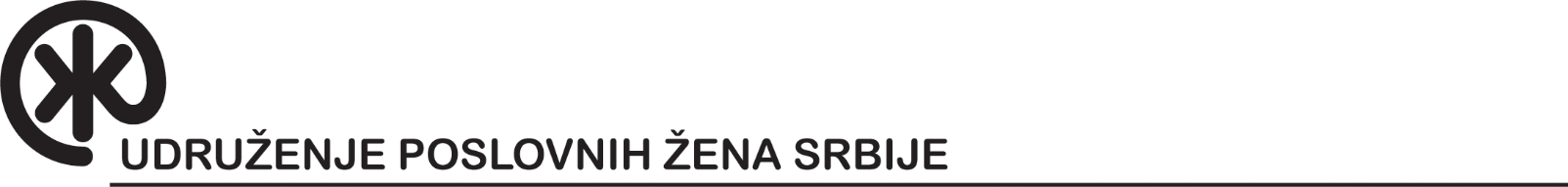 UPITNIKIME I PREZIME: KONTAKT PODACI (mesto, adresa, e-mail, kontakt telefon):NAZIV KOMPANIJE (navesti da li ste vlasnica/suvlasnica doo ili preduzetnica): O VAMA I VAŠOJ KOMPANIJI(1) U nekoliko rečenica predstavite sebe i svoju firmu.Ukupan broj zaposlenihProcenat zaposlenih ženaOd kada poslujeteRazvoj preduzećaOdnosi sa klijentima i/ili zaposlenima Razvoj i inovacije Opciono/nije obavezno: Ukoliko posedujete zaštićenu industrijsku svojinu: navesti broj registrovanog prava odnosno žiga,  patenta, industrijskog dizajna, topografije poluprovodničkog proizvoda ili da li ste ovlašćeni korisnik oznake geografskog poreklaDruštveno odgovorno poslovanjeOstalo(2) Ukoliko ste suvlasnica preduzeća, koliki je Vaš procenat u suvlasničkoj strukturi? (3) Čime ste se bavili pre nego što ste se odlučili da započnete sopstveni biznis?(4) Kada ste se i zašto odlučili da započnete sopstveni poslovni poduhvat? Koja Vaša ideja je bila osnov za započinjanja sopstvenog posla?    (5) Ko Vas je i na koji način podstakao ili inspirisao? Da li ste (i od koga) imali podršku? (6) Koji Vam je trenutak bio najteži u dosadašnjem poslovanju, možete li ga opisati? Kako ste prevazišli tu situaciju? (7) Kako izgleda biti preduzetnica iz Vašeg ugla? Kako biste ukratko opisali sebe kao preduzetnicu?(8) Šta smatrate svojim najvećim uspehom u poslu?(9) Navedite moto Vašeg poslovnog uspeha (zbog zaštite autorskih prava, ukoliko nije u pitanju vaša misao, već citat, molimo da navedete izvor / ime onoga čija je rečenica u pitanju)  (10) Šta biste poručili potencijalnim mladim preduzetnicama? (11) Kakve osobine, po Vašem mišljenju, treba da krase ŽENU ZMAJA? (12) Kako bi dobijanje nagrade uticalo na Vaše poslovanje, ili na Vaš doživljaj sebe same?   Molimo Vas da podatke unosite elektronskim putem u postojeći upitnikUpitnik slati ISKLJUČIVO U WORD FORMATU (.docx ili .doc)